Publicado en España, Madrid el 13/03/2017 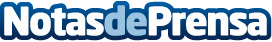 Universidades y empresas buscan el equipo que representará a España en la Final Internacional de QatarEl 15 y 16 de marzo se celebra la Final Nacional de Global Management Challenge, la Cámara de España acoge por tercer año consecutivo la competición, mientras que la Ceremonia de Clausura se celebrará en el Palacio de Santoña. El equipo ganador representará a España en DohaDatos de contacto:Alfonso de CastañedaNota de prensa publicada en: https://www.notasdeprensa.es/universidades-y-empresas-buscan-el-equipo-que Categorias: Internacional Finanzas Marketing Madrid Emprendedores Eventos Recursos humanos http://www.notasdeprensa.es